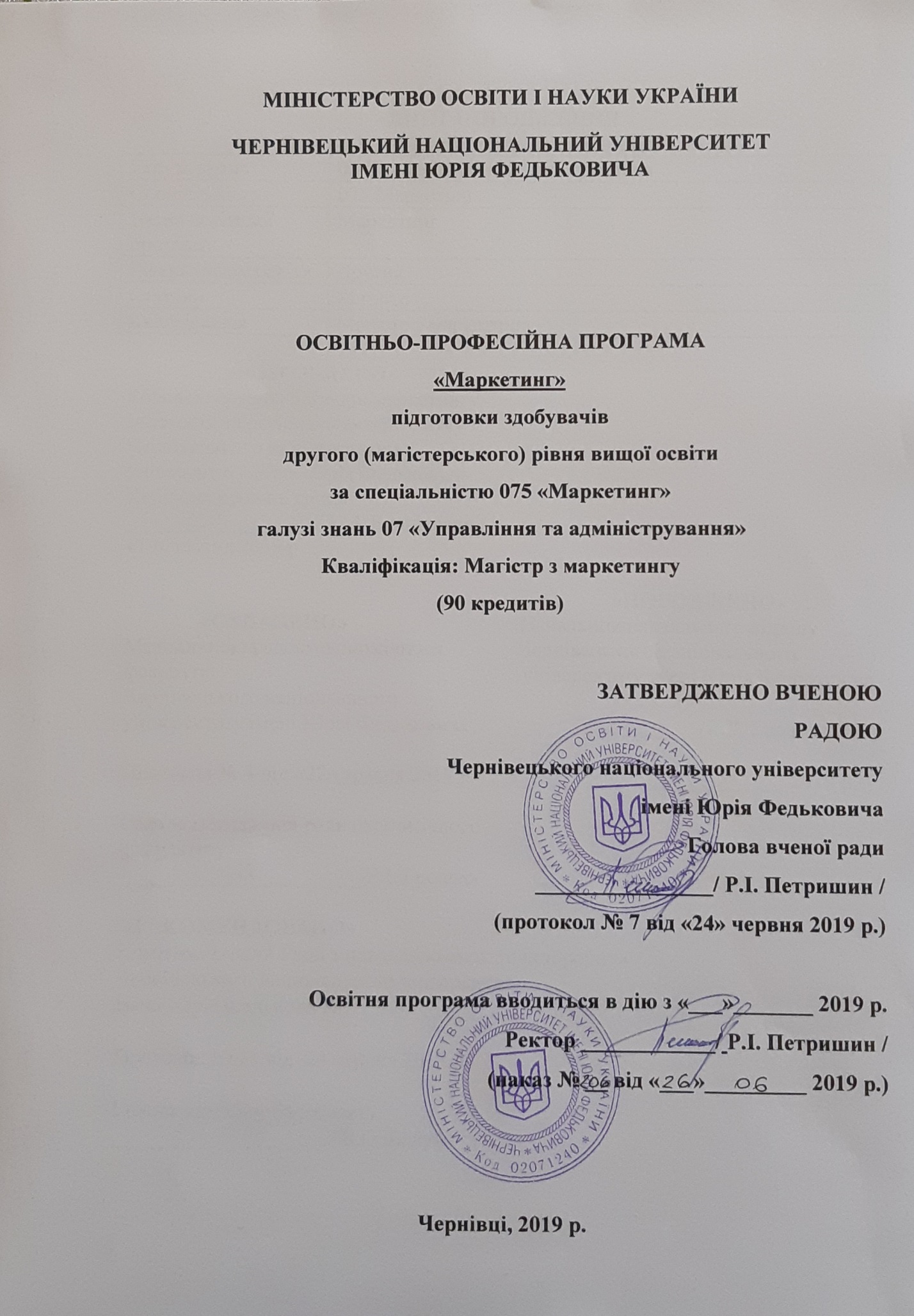 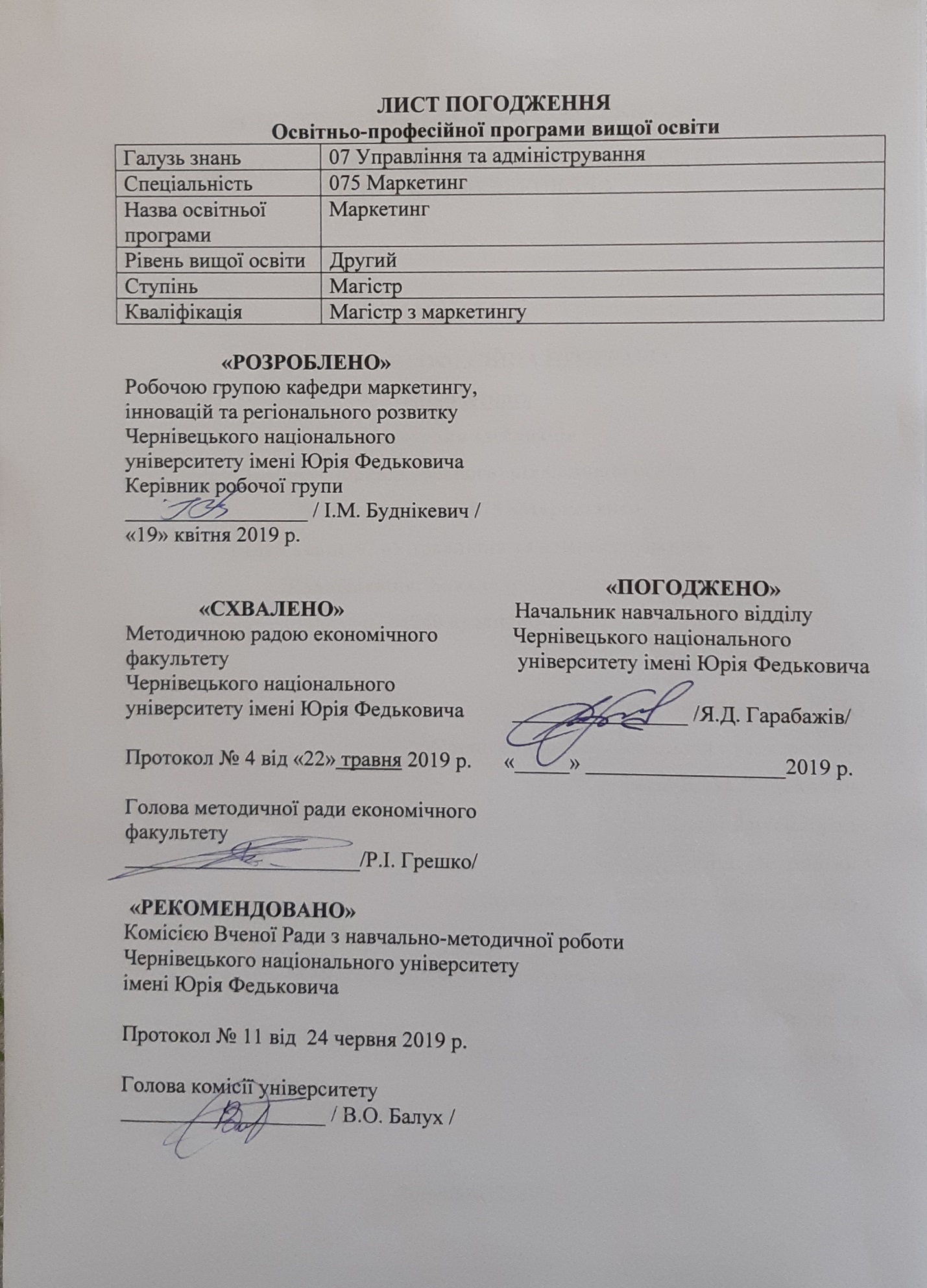 ПЕРЕДМОВАРозроблено робочою групою у складіРецензії-відгуки зовнішніх стейкхолдерів1. ПРОФІЛЬ ОСВІТНЬО-ПРОФЕСІЙНОЇ ПРОГРАМИ «МАРКЕТИНГ» ЗА СПЕЦІАЛЬНІСТЮ 075 МАРКЕТИНГ2. ПЕРЕЛІК КОМПОНЕНТ ОСВІТНЬО-ПРОФЕСІЙНОЇ/НАУКОВОЇ ПРОГРАМИ ТА ЇХ ЛОГІЧНА ПОСЛІДОВНІСТЬ2.1. Перелік компонент ОП2.2. Структурно-логічна схема ОПСТРУКТУРНО-ЛОГІЧНА СХЕМА ОП «МАРКЕТИНГ»3. ВИЗНАЧЕННЯ ФОРМ АТЕСТАЦІЇ ЗДОБУВАЧІВ ВИЩОЇ ОСВІТИ ЗА ОСВІТНЬОЮ ПРОГРАМОЮТаблиця 1Таблиця 1Матриця відповідності програмних компетентностей компонентам освітньої програми «Маркетинг»Таблиця 2Матриця забезпечення програмних результатів навчання (ПРН) відповідними компонентами освітньої програмиПрізвище, ім’я, по батькові керівника та членів проектної групиНайменування посади, місце роботиНайменування закладу, який закінчив викладач, рік закінчення, спеціальність, кваліфікація згідно з документом про вищу освіту*Науковий ступінь, шифр і найменування наукової спеціальності, тема дисертації, вчене звання, за якою кафедрою (спеціальністю) присвоєноСтаж науково-педагогічної та/або наукової роботиІнформація про наукову діяльність (основні публікації за напрямом, науково-дослідній роботі, участь у конференціях і семінарах, робота з аспірантами та докторантами, керівництво науковою роботою студентів)Відомості про підвищення кваліфікації викладача (найменування закладу, вид документа, тема, дата видачі)Керівник проектної групиБуднікевич Ірина Михайлівна Завідувач кафедри маркетингу, інновацій та регіонального розвитку Чернівецького національного університету ім.Ю.ФедьковичаЧернівецький державний університет, 1990 р., спеціальність – «Економіка праці», кваліфікація – «економіст». Диплом ТВ 908884 від 23.06.1990 р.Доктор економічних  наук зі спеціальності 08.00.05 - Розвиток продуктивних сил і регіональна економіка. Тема дисертації: «Формування системи маркетингу міста». Диплом ДД № 002387 від 10.10.2013 р. Професор кафедри маркетингу. Атестат 12 ПР № 009783 від 26.06.2014 р.30Маркетинг для бакалаврів: навчальний посібник / уклад.: І. Буднікевич, В. Вардеванян, О. Кифяк, І. Крупенна, І. Черданцева, І. Бабух, І. Зрибнєва, Н. Тафій, О. Бурдяк; за ред. д.е.н., проф. І.М. Буднікевич. 2-видання перероблене та доповнене. – Чернівці: Чернівець. нац. ун-т, 2020. 352 с.Маркетинг для бакалаврів : практичний курс / уклад. І. Буднікевич, В. Вардеанян, О. Кифяк, І. Крупенна, І. Черданцева, І. Бабух, О. Бурдяк, Є. Венгер, І. Зрибнєва; за ред. д.е.н., проф. І.М. Буднікевич. Вид. 2-ге, переробл. та доповн. Чернівці : Чернівецький нац. ун-т, 2020. 216 с.Маркетинг у галузях і сферах діяльності : навч. посіб. / За ред. Буднікевич І.М.  К: «Центр учбової літератури», 2017.  536 с.Буднікевич І.М., Баранник О.А., Кошкаров С.А., Крупенна І.А. SWOT-аналіз у маркетингу: методика та практика. Чернівці: Чернівецький нац. ун-т, 2013. 88 с.Буднікевич Ірина. Муніципальний маркетинг: теорія, методологія, практика: монографія. Чернівці : Чернівецький нац. ун-т, 2012.  648 с. Budnikevich I., Gavrysh I. Modern marketing concepts as the basis for formation and increase of the attractiveness of cities and territories. Baltic Journal of Economic Studies 2017, vol 3, № 1, р. 11-18.Budnikevich Iryna, Kolomytseva Olena, Rohozian Yuliia, Krupenna Inga, Zablodska Daria Positioning of the Amalgamated Territorial Communities of Ukraine through the Sustainable Development in the Conditions of Military Actions. Problemy ekorozwoju – problems of sustainable development. 2021. 16(1). Р.103-112 Буднікевич І.М., Гавриш І.І., Мельник А.С. Маркетингові стратегії лояльності та інструменти їх реалізації // Науковий вісник Чернівецького університету : Збірник наук. праць. Економіка. Вип.825. Чернівці : ЧНУ, 2020. С.27-33.Буднікевич І.М., Баранюк Д.С., Крупенна І.А. Загрози та можливості розвитку туристичних дестинацій в сучасних умовах: маркетинговий аспект. Вісник Хмельницького національного університету. Економічні науки. 2020. №8, Том.2. С.236-239Буднікевич І.М., Крупенна І.А., Костянтин А.А. Особливості комунікацій в маркетингу малих підприємств ресторанного бізнесу. Збірник наукових праць Черкаського державного технологічного університету. Серія «Економічні науки». Вип. 58. Черкаси : ЧДТУ, 2020. C.68-75 Буднікевич І.М., Черданцева І.Г., Крупенна І.А. Інноваційні інструменти маркетингових досліджень в маркетинговій товарній та комунікаційній політиці торговельних закладів. Економіка та право. 2020. № 2 (57). С. 64-76.Буднікевич І. М., Благун І. І., Крупенна І. А., Бокучава В. Б. Напрямки застосування маркетингових інновацій у комунікаційній політиці готельних закладів. Бізнес Інформ. 2020. №8. C. 266–277.Буднікевич І.М., Черданцева І.Г. Аналіз споживчих настроїв на продовольчому ринку України у 2016-2019 рр. Науковий вісник Чернівецького університету. Економіка. Збірник наук. праць. Вип. 820. Чернівці: Чернівецький нац. ун-т ім. Юрія Федьковича, 2019. С. 55-62.Буднікевич І.М., Коломицева О.В., Ватаманюк Н.К. Сучасні тенденції розвитку маркетингу санаторно-курортних закладів. Вісник Хмельницького національного університету. Економічні науки. № 5.  2019. Хмельницький: Хмельницький нац. ун-т. С. 37-41Буднікевич І.М., Баранюк Д. С., Бастраков Д.А. Досвід країн з просування туристичних дестинацій на ринок Китаю.  Трансформація системи міжнародних, національних та локальних ринків = Transformation of System of International, National, and Local Markets : Мат. міжн. наук.-практ. конференції, 29-30 квітня, 1 травня 2020 року, Чернівці (Україна) – Сучава (Румунія). Чернівці: Чернівец. нац. ун-т ім. Ю. Федьковича, 2020. 202 с.Буднікевич І., Баранюк Д.  Напрямки реалізації технологій маркетингу дестинацій на прикладі резиденції митрополитів Буковини і Далмації у Чернівцях. Туристичний бренд як фактор формування позитивного іміджу України на світовому ринку : [Електронне видання] : Зб. матер. ІІ Всеукр. наук.-практ. інтернет конф. (Львів, 20 лютого 2020 р.) / Міністерство освіти і науки України, Львівський інститут економіки і туризму. Львів : ЛІЕТ, 2020. С.113-117.2017-2021 рр. – науковий керівник НДР «Трансформація системи регіональних ринків на основі маркетингового підходу», номер державної реєстрації 0117U004713. Керівництво аспірантами – Гавриш І.І., 2018р, здобувачами  Романюк Н.В. (захист 2020 р.), Тафій Н.Г. (Захист 2020 р.)Член спеціалізованої вченої ради Д 20.051.12 по захисту дисертацій на здобуття наукового ступеня доктора економічних наук зі спеціальності 08.00.05 – розвиток продуктивних сил і регіональна економіка у Черкаському національному технічному університеті. Керівницво науковою роботою студентів:ІІІ Всеукраїнський конкурс дипломних робіт студентів вищих навчальних закладів освіти зі спеціальності «Маркетинг», який проходив на базі Хмельницького національного університету у квітні 2019 року: Диплом ІІ ступеня – студент 6 курсу Апакіца Ю.-І.Г., Диплом ІІІ ступеня – студентка 6 курсу Мендришора А.Ю. (Науковий керівник д.е.н., проф. Буднікевич І.М.)      IV Всеукраїнському конкурсі дипломних робіт студентів вищих навчальних закладів освіти зі спеціальності «Маркетинг», на базі Хмельницького національного університету, квітень 2020 р.: Диплом ІІI ступеня – студент 5 курсу Подільчук О.С. (наук. кер. проф. Буднікевич І.М.).  Всеукраїнський студентський професійний творчий конкурс проєктів «Територіальний розвиток громад в Україні», студенти  Баранюк Д.С., Бастраков Д.А. Проект: Напрямки реалізації технологій маркетингу дестинацій в програмах просування туристичної привабливості територіальних громад. Диплом ІІІ ступеня. Лист МОН від 29.10.2019 № 22.1/10-4066 Підготовлено 12 тез та статей у співавторстві зі студентами або здійснюючи наукове керівництво.Голова Чернівецької обласної громадської організації «Буковинська спілка маркетологів», член Української асоціації маркетингу.Член робочої групи з розробки Стратегії розвитку Чернівецької області на період до 2027 року Чернівецької ОДАСучавський університет «Штефан чел Маре» (Румунія), факультет економічних наук та державного управління  , 2016 р. (Наказ № 972-ОП від 02.12.2016 р. )ПП «Західна маркетингова компанія», 2019 Члени проектної групиЧерданцева Ірина ГеннадіївнаДоцент кафедри маркетингу, інновацій та регіонального розвитку Чернівецького національного університету ім.Ю.ФедьковичаЧернівецький національний університет імені Юрія Федьковича, 1994 р., спеціальність – «Економіка і управління виробництвом», кваліфікація – «Економіст». Диплом КЛ 900246 від 18.06.1994р.Кандидат економічних  наук зі спеціальності  08.06.02 (08.00.04)  - Підприємництво, менеджмент та маркетинг. Тема дисертації: «Управління ризиками в умовах економічної діяльності (на прикладі підприємницьких структур Чернівецької області)». Диплом ДК № 009586 від 14.03.2001 р. Доцент. Атестат 02 ДЦ № 014872 від 16.05.2005 р.27Маркетинг для бакалаврів: навчальний посібник / уклад.: І. Буднікевич, В. Вардеванян, О. Кифяк, І. Крупенна, І. Черданцева, І. Бабух, І. Зрибнєва, Н. Тафій, О. Бурдяк; за ред. д.е.н., проф. І.М. Буднікевич. 2-видання перероблене та доповнене. – Чернівці: Чернівець. нац. ун-т, 2020. – 352 с.Маркетинг для бакалаврів : практичний курс / уклад. І. Буднікевич, В. Вардеанян, О. Кифяк, І. Крупенна, І. Черданцева, І. Бабух, О. Бурдяк, Є. Венгер, І. Зрибнєва; за ред. д.е.н., проф. І.М. Буднікевич. Вид. 2-ге, переробл. та доповн. Чернівці : Чернівецький нац. ун-т, 2020. 216 с.Маркетинг у галузях і сферах діяльності : навч. посіб. / За ред. Буднікевич І.М.  К: «Центр учбової літератури», 2017.  536 с.Бурдяк О.М., Черданцева І.Г. Адаптація маркетингової комунікаційної політики торговельних підприємств до умов пандемії COVID-19. Науковий вісник Чернівецького університету : Економіка : зб. наук. праць. Вип. 829. Чернівці : Чернівецький національний університет, 2020. С. 59 – 68. Буднікевич І.М., Черданцева І.Г., Крупенна І.А. Інноваційні інструменти маркетингових досліджень в маркетинговій товарній та комунікаційній політиці торговельних закладів. Економіка та право. 2020. № 2 (57). С. 64-76.Буднікевич І.М., Черданцева І.Г. Аналіз споживчих настроїв на продовольчому ринкуУкраїни у 2016-2019 рр. Науковий вісник Чернівецького університету. Економіка. Збірник наук. праць. Вип. 820. Чернівці: Чернівецький нац. ун-т ім. Юрія Федьковича, 2019. С. 55-62.Черданцева І.Г., Клипач А.Я. Використання маркетингових підходів у сфері ресторанного бізнесу України. Збірник наукових праць Черкаського державного технологічного університету. Серія: Економічні науки. Черкаси : ЧДТУ, 2019. Вип. 54. С. 94-101.Черданцева І.Г., Ібрагімова Л.С., Ібрагімов Е. Ю. Теоретичні аспекти реалізації маркетингової концепції на ринку спортивно-оздоровчих послуг. Збірник наукових праць Черкаського державного технологічного університету. Серія «Економічні науки». М-во освіти і науки України, Черкас. держ. технол. ун-т. – Вип. 49. – Черкаси : ЧДТУ, 2018. – С.59-67.Черданцева І.Г., Бастраков Д.А. Маркетинговий аналіз ринку роздрібної торгівлі в умовах коронакризи. Трансформація системи міжнародних, національних та локальних ринків = Transformation of System of International, National, and Local Markets : Мат. міжн. наук.-практ. конференції, 29-30 квітня, 1 травня 2020 року, Чернівці (Україна) – Сучава (Румунія). – Чернівці: Чернівец. нац. ун-т ім. Ю. Федьковича, 2020. 202 с. С. 184-185 сПідготовлено 10 тез у співавторстві зі студентами або здійснюючи наукове керівництв, зокрема:Черданцева І. Г., Мельник Т. П. Stage-gate як ефективний процес управління розробкою нових товарів. Стратегії та політика розвитку територій: міжнародні, національні, регіональні та локальні виклики: матеріали Міжнародної науково-практичної конференції, 10-12 травня 2018 року, Чернівці (Україна) – Сучава (Румунія). Чернівці: Чернівецький нац. ун-т, 2018. С.  152-154.Черданцева І. Г., Гуцуляк А. Д. Конкурентоспроможність і конкурентні переваги підприємства в сучасних ринкових умовах. Стратегії та політика розвитку територій: міжнародні, національні, регіональні та локальні виклики: матеріали Міжнародної науково-практичної конференції, 10-12 травня 2018 року, Чернівці (Україна) – Сучава (Румунія). Чернівці: Чернівецький нац. ун-т, 2018. С.  66-68.ІV Всеукраїнському конкурсі дипломних робіт студентів вищих навчальних закладів освіти зі спеціальності «Маркетинг», на базі Хмельницького національного університету, квітень 2020 р.: Диплом ІІI ступеня – студент 6 курсу Костинюк О.В. (наук. кер. доц. Черданцева І.Г.).Член Чернівецької обласної громадської організації «Буковинська спілка маркетологів», член Української асоціації маркетингу.Сучавський університет «Штефан чел Маре» (Румунія), факультет економічних наук та публічного адміністрування, 2017 р. (Наказ № 793-від від 15.12.2017 р.)Крупенна Інга Анатолівна Доцент кафедри маркетингу, інновацій та  регіонального розвитку Чернівецького національного університету ім.Ю.ФедьковичаЧернівецький національний університет імені Юрія Федьковича, 2007 р., спеціальність – «Менеджмент організацій», кваліфікація – «Магістр з економіки». Диплом РН 32614656 від 30.06.2007 р.Кандидат економічних  наук зі спеціальності 08.00.04 - Економіка та управління підприємствами (за видами економічної діяльності). Тема дисертації: «Організаційна культура в системі стратегічного управління вищими навчальними закладами України». Диплом ДК № 068127 від 31.05.2011 р. Доцент кафедри маркетингу. Атестат 12 ДЦ № № 038063 від 14.02.2014 р.14Маркетинг для бакалаврів: навчальний посібник / уклад.: І. Буднікевич, В. Вардеванян, О. Кифяк, І. Крупенна, І. Черданцева, І. Бабух, І. Зрибнєва, Н. Тафій, О. Бурдяк; за ред. д.е.н., проф. І.М. Буднікевич. 2-видання перероблене та доповнене. – Чернівці: Чернівець. нац. ун-т, 2020. – 352 с.Маркетинг для бакалаврів : практичний курс / уклад. І. Буднікевич, В. Вардеанян, О. Кифяк, І. Крупенна, І. Черданцева, І. Бабух, О. Бурдяк, Є. Венгер, І. Зрибнєва; за ред. д.е.н., проф. І.М. Буднікевич. Вид. 2-ге, переробл. та доповн. Чернівці : Чернівецький нац. ун-т, 2020. 216 с. Маркетинг у галузях і сферах діяльності : навч. посіб. / За ред. Буднікевич І.М.  К: «Центр учбової літератури», 2017.  536 с.SWOT-аналіз у маркетингу: методика та практика / І.М. Буднікевич, О.А. Баранник, С.А. Кошкаров, І.А. Крупенна. – Чернівці: Чернівецький нац. ун-т, 2013. – 88 с.Маркетингові підходи при формуванні конкурентноспроможності регіону. Монографія / І.М. Буднікевич, І.Г. Черданцева, О.В. Кифяк, І.А. Нємцева, Н.М. Іларіонова, О.А. Баранник, Є.І. Венгер // – Чернівці: Чернівецький нац. ун-т, 2012. – 432 с.Budnikevich Iryna, Kolomytseva Olena, Rohozian Yuliia, Krupenna Inga, Zablodska Daria Positioning of the Amalgamated Territorial Communities of Ukraine through the Sustainable Development in the Conditions of Military Actions. Problemy ekorozwoju – problems of sustainable development. 2021. 16(1). Р.103-112 Буднікевич І.М., Баранюк Д.С., Крупенна І.А. Загрози та можливості розвитку туристичних дестинацій в сучасних умовах: маркетинговий аспект. Вісник Хмельницького національного університету. Економічні науки. 2020. – №8, Том.2 – С.236-239Буднікевич І.М., Крупенна І.А., Костянтин А.А. Особливості комунікацій в маркетингу малих підприємств ресторанного бізнесу / І.М. Буднікевич, І.А. Крупенна, А.А.Костинян / Збірник наукових праць Черкаського державного технологічного університету. Серія «Економічні науки» / М-во освіти і науки України – Вип. 58. – Черкаси : ЧДТУ, 2020. – C.68-75Буднікевич І.М., Черданцева І.Г., Крупенна І.А. Інноваційні інструменти маркетингових досліджень в маркетинговій товарній та комунікаційній політиці торговельних закладів. Економіка та право. 2020. № 2 (57). С. 64-76. Буднікевич І. М., Благун І. І., Крупенна І. А., Бокучава В. Б. Напрямки застосування маркетингових інновацій у комунікаційній політиці готельних закладів. Бізнес Інформ. 2020. №8. C. 266–277.Крупенна І.А., Романюк Н. В. Маркетинговий підхід до структури вихідних чинників трансформації регіональної освітньої мережі. Економічні науки. Хмельницький: Хмельницький національний університет. 2018. No6, Том.2. С.238-242Крупенна І.А. Маркетингові аспекти формування стратегічних цілей закладів вищої освіти  // Маркетингові технології в умовах глобалізації економіки України [Текст] : тези доп. XIV міжнар. наук.-практ. конф., 28-30 листоп. 2019 р. / Хмельниц. нац. ун-т [та ін.]. - Хмельницький : ХНУ, 2019. - 228 с . Крупенна І.А, Фортуна Д.І., Ютиш Н.В. Напрямки активізації маркетингової діяльності туристичних  операторів  в  умовах  пандемії COVID-19 // Трансформація системи міжнародних, національних та локальних ринків = Transformation of System of International, National, and Local Markets : Мат. міжн. наук.-практ. конференції, 29-30 квітня, 1 травня 2020  року,  Чернівці  (Україна)  –  Сучава  (Румунія).  –  Чернівці: Чернівец. нац. ун-т ім. Ю. Федьковича, 2020. – 202 с.Підготовлено більше 10 тез у співавторстві зі студентами або здійснюючи наукове керівництво, зокрема:1. Крупенна І. А., Ватаманюк Н. К., Бастраков Д. А. Досвід застосування маркетингових інструментів у діяльності санаторно-курортних закладів. Стратегії та політика розвитку територій: міжнародні, національні, регіональні та локальні виклики: матеріали Міжнародної науково-практичної конференції, 10-12 травня 2018 року, Чернівці (Україна) – Сучава (Румунія). Чернівці: Чернівецький нац. ун-т, 2018. С. 46-48. – 156 с. 2. Крупенна І. А., Курячей А. А. Проблеми розвитку маркетингу в Україні та шляхи їх вирішення. Стратегії та політика розвитку територій: міжнародні, національні, регіональні та локальні виклики: матеріали Міжнародної науково-практичної конференції, 10-12 травня 2018 року, Чернівці (Україна) – Сучава (Румунія). Чернівці: Чернівецький нац. ун-т, 2018. С.  51-53. – 156 с. 3. Крупенна І., Боднар М.-Ц. Маркетингові технології як інновація функціонування закладів вищої освіти України. Наукова спадщина Йозефа Алоїза Шумпетера і сучасність: погляд із минулого в майбутнє: матеріали ІV Міжнародної Шумпетерівської конференції, 3-4 жовтня 2018 року, Чернівці: Чернівецький нац.. ун-т, 2018. С. 102-106.  – 188 с.4. Тупиця Л. Особливості маркетингу у сфері народних промислів і ремесел // Матеріали студентської наукової конференції Чернівецького національного університету імені Юрія Федьковича (17-19 квітня 2018 р.). Економічні науки. – Чернівці: Чернівецький національний університет, 2018. (наук. кер. – доц. Крупенна І.А.) 5. Баранюк Д. Карт-система туристичної дестинації як інструмент територіального маркетингу Буковини // Матеріали студентської наукової конференції Чернівецького національного університету (16-17 квітня 2019 року). Економічний факультет. – Чернівці : Чернівец. нац. ун-т ім. Ю. Федьковича, 2019. – С. 5-9. – 76 с. (наук. кер. Крупенна І.А.)..Член Чернівецької обласної громадської організації «Буковинська спілка маркетологів», член Української асоціації маркетингу.Сучавський університет «Штефан чел Маре» (Румунія), факультет економічних наук та публічного адміністрування, 2017 р. (Наказ № 793-від від 15.12.2017 р.)Зовнішні стейкхолдери, залучені до обговорення освітньої програми:Філіпова О.О. – Директор групи компаній МТАШкуматова І.В. – Директор ДП «М'ясо Буковини»Татарчук Т.М. – Директор Чернівецького Центру розвитку місцевого самоврядуванняПовторне обговорення 2021 рікФахівці провідних закладів вищої освіти УкраїниКоломицева О.В. доктор економічних наук, професор, завідувач кафедри економічної кібернетики та маркетингу Черкаського державного технологічного університетуЗдобувачі вищої освіти: Журавленко ЮліяЧернов ДенисКеніг МаксимВипускники спеціальності Маркетинг ЧНУ:Богачик О.І.  – Керуючий партнер Компанії BRUSHMEВерстяк А.В. – Доцент кафедри економіко-математичного моделювання економічного факультету ЧНУРоботодавці:Філіпова О.О. – Директор групи компаній МТАШкуматова І.В. – Директор ДП «М'ясо Буковини»Баранник О.А. – Директор ТОВ «Yoki Group»Повторне обговорення 2022 рікФахівці провідних закладів вищої освіти УкраїниБоєнко О.Ю. – Завідувач кафедри маркетинг Донецького національного університету імені Василя Стуса, кандидат економічних наук, доцент.Здобувачі вищої освіти: Надточій ДмитроДузяк КсеняВипускники спеціальності Маркетинг ЧНУ:Максименко Валерій – власник ТМ «Papaya» та мережі магазинів «Papaya»Левицька Анжела  – Генеральний директор ОКНП Чернівецька обласна психіатрична лікарняРоботодавці:Філіпова О.О. – Директор групи компаній МТАЛукінчук Д.О. – Співвласник ТОВ «Yoki Group», «Ozzy Group»І. Загальна характеристика І. Загальна характеристика І. Загальна характеристика І. Загальна характеристика Повна назва вищого навчального закладу та структурного підрозділуПовна назва вищого навчального закладу та структурного підрозділуПовна назва вищого навчального закладу та структурного підрозділуЧернівецький національний університет імені Юрія Федьковича, кафедра маркетингу, інновацій та регіонального розвитку Ступінь вищої освіти та назва кваліфікації мовою оригіналуСтупінь вищої освіти та назва кваліфікації мовою оригіналуСтупінь вищої освіти та назва кваліфікації мовою оригіналуМагістр маркетингу Ступінь вищої освіти – Магістр Офіційна назва освітньої програмиОфіційна назва освітньої програмиОфіційна назва освітньої програмиМаркетингТип диплому та обсяг програми (в кредитах ЄКТС)Тип диплому та обсяг програми (в кредитах ЄКТС)Тип диплому та обсяг програми (в кредитах ЄКТС)Диплом магістра одиничний, тривалість програми – 90 кредитів ЄКТС, 1 рік 4 місяціНаявність акредитації Наявність акредитації Наявність акредитації Акредитаційна комісія Міністерства освіти і науки України,Сертифікат про акредитацію Серія НД № 2588487 від 02.03.2017Дійсний до 01.07.2027Рівень програми / вищої освітиРівень програми / вищої освітиРівень програми / вищої освітиНРК України – 8 рівень, FQ-EHEA – другий цикл (Second cycle), ЕQF LLL – 7 рівень освіти - другий (магістерський)Передумови Передумови Передумови Наявність ступеня бакалавра / ОКР спеціаліста Мова(и) викладанняМова(и) викладанняМова(и) викладанняУкраїнськаТермін дії освітньої програмиТермін дії освітньої програмиТермін дії освітньої програмиДо чергового перегляду відповідно до терміну дії сертифікату про акредитацію.Інтернет-адреса постійного розміщення опису ОПІнтернет-адреса постійного розміщення опису ОПІнтернет-адреса постійного розміщення опису ОПwww.mmix.cv.ua2. Мета освітньої програми2. Мета освітньої програми2. Мета освітньої програми2. Мета освітньої програмиПідготовка висококваліфікованих фахівців з маркетингу, які володіють системними знаннями, інноваційним та креативним мислення, відповідними фаховими компетентностями, багатоваріантним підходом до вирішення маркетингових завдань, необхідними для ефективного управління маркетинговою діяльністю підприємств та організацій, започаткування та розвитку власної справи, вирішення проблем і розв’язання складних задач маркетингової діяльності, які відповідають запитам ринку праці та здатні застосовувати отримані знання в практичній діяльності, в наукових дослідженнях проблем розвитку теорії та практики маркетингу.Підготовка висококваліфікованих фахівців з маркетингу, які володіють системними знаннями, інноваційним та креативним мислення, відповідними фаховими компетентностями, багатоваріантним підходом до вирішення маркетингових завдань, необхідними для ефективного управління маркетинговою діяльністю підприємств та організацій, започаткування та розвитку власної справи, вирішення проблем і розв’язання складних задач маркетингової діяльності, які відповідають запитам ринку праці та здатні застосовувати отримані знання в практичній діяльності, в наукових дослідженнях проблем розвитку теорії та практики маркетингу.Підготовка висококваліфікованих фахівців з маркетингу, які володіють системними знаннями, інноваційним та креативним мислення, відповідними фаховими компетентностями, багатоваріантним підходом до вирішення маркетингових завдань, необхідними для ефективного управління маркетинговою діяльністю підприємств та організацій, започаткування та розвитку власної справи, вирішення проблем і розв’язання складних задач маркетингової діяльності, які відповідають запитам ринку праці та здатні застосовувати отримані знання в практичній діяльності, в наукових дослідженнях проблем розвитку теорії та практики маркетингу.Підготовка висококваліфікованих фахівців з маркетингу, які володіють системними знаннями, інноваційним та креативним мислення, відповідними фаховими компетентностями, багатоваріантним підходом до вирішення маркетингових завдань, необхідними для ефективного управління маркетинговою діяльністю підприємств та організацій, започаткування та розвитку власної справи, вирішення проблем і розв’язання складних задач маркетингової діяльності, які відповідають запитам ринку праці та здатні застосовувати отримані знання в практичній діяльності, в наукових дослідженнях проблем розвитку теорії та практики маркетингу.3. Характеристика програми3. Характеристика програми3. Характеристика програми3. Характеристика програмиПредметна область (галузь знань, спеціальність, спеціалізація (за наявності)Предметна область (галузь знань, спеціальність, спеціалізація (за наявності)Предметна область (галузь знань, спеціальність, спеціалізація (за наявності)Галуз знань 07 – Управління та адміністрування. Спеціальність 075 – Маркетинг Об’єкт вивчення: маркетингова діяльність як форма взаємодії суб’єктів ринкових відносин для задоволення їх економічних та соціальних інтересів.Цілі навчання: підготовка фахівців, які володіють сучасним економічним мисленням та відповідними компетентностями, необхідними для вирішення проблем і розв’язання складних задач маркетингової діяльності, що передбачають проведення досліджень та/або здійснення інновацій та характеризуються невизначеністю умов і вимог.Теоретичний зміст предметної області: суть маркетингу як сучасної концепції управління бізнесом; понятійно-категорійний апарат, принципи, функції, концепції маркетингу та їх історичні передумови; специфіка діяльності ринкових суб’єктів у різних сферах та на різних типах ринків; зміст маркетингової діяльності, розроблення маркетингових стратегій та формування управлінських рішень у сфері маркетингу.Методи, методики та технології: загальнонаукові та спеціальні методи, професійні методики та технології, необхідні для забезпечення ефективної маркетингової діяльності. Інструменти та обладнання: сучасні універсальні та спеціалізовані інформаційні системи і програмні продукти, необхідні для прийняття та імплементації маркетингових управлінських рішень.Орієнтація програмиОрієнтація програмиОрієнтація програмиОсвітньо-професійна програма прикладної орієнтації. Професійні акценти: формування здатності здійснювати маркетингову, адміністративну, аналітичну, проектну та дослідницьку діяльність з використанням сучасних інноваційних підходів, технологій і методів управління маркетинговою діяльністю на підприємствах та в організаціях.Основний фокус освітньої  програмиОсновний фокус освітньої  програмиОсновний фокус освітньої  програмиСпеціальна освіта в галузі 07 «Управління та адміністрування» за спеціальністю 075 Маркетинг. Ключові слова: ринок, маркетинг, управління маркетингом, стратегічний маркетинг, рекламний маркетинг, маркетинговий аналіз, потреби споживача, конкуренція, стратегія, креативність, інновації, маркетингова аналітика, комунікації.Особливості програмиОсобливості програмиОсобливості програмиУнікальність та особливості освітньо-професійної програми полягають у наступному:поєднання традиційних та інноваційних форм навчання через інтерактивні компоненти програми та використання засобів віртуальних комунікацій;побудована на унікальних теоретико-методичних та науково-практичних розробках колективу кафедри;вивчення спеціальних дисциплін з урахуванням специфіки окремих галузей, з фокусом на маркетингову аналітику та digital-маркетинг;концепція бізнес-орієнтованої освіти через залучення представників реального бізнесу (національного, регіонального та локального рівня) до розробки та реалізації освітньо-професійної програми;програма має високу практичну спрямованість: індивідуальні роботи студентів виконуються на основі дослідження стратегічних та тактичних маркетингових рішень реального бізнесу;викладання окремих тем професійних дисциплін українською та англійською мовою;наявність програм академічної мобільності;викладачі використовують власні наукові розробки, авторські методики, авторські розробки, сучасні освітні технології;застосування сучасних універсальних та спеціалізованих інформаційних систем та програмних продуктів; орієнтація програми на підготовку фахівці, які будуть мати крос-галузеву спеціалізацію, здатні до системного та креативного мислення; урахування досвіду провідних ЗВО України та кращих іноземних освітніх програм в сфері маркетингу4. Працевлаштування та продовження освіти4. Працевлаштування та продовження освіти4. Працевлаштування та продовження освіти4. Працевлаштування та продовження освітиПридатність до працевлаштування Придатність до працевлаштування Придатність до працевлаштування Випускник освітнього ступеня магістр після успішного виконання освітньої програми здатен виконувати професійну роботу керівника організацій, керівника структурних підрозділів, фахівця; може працювати в органах державного та місцевого управління, в громадських організаціях; ініціювати, створювати, реалізувати та розвивати власний бізнес; реалізувати самозайнятість. Відповідно до Національного класифікатора України : Класифікатор професій (ДК 003:2010) займати первинну посаду за категоріями: 1233 Директор з маркетингу, директор комерційний, начальник відділу збуту (маркетингу), начальник комерційного відділу 1234 Начальник відділу (з реклами, зв'язків з громадськістю) 1314 Директор (керівник) малої торговельної фірми 1314 Комерсант 1317 Керуючий агентством (торговельним, рекламним) 1475 Менеджер (управитель) з маркетингу 1475.3 Менеджери (управителі) з дослідження ринку та вивчення суспільної думки 1475.4 Менеджери (управителі) з питань комерційної діяльності та управління1475.4 Менеджер з маркетингу, логістики, постачання, збуту, із зв’язків з громадськістю 1476.1 Менеджер (управитель) з реклами 2419 Професіонали у сфері державної служби, маркетингу, ефективності господарської діяльності, раціоналізації виробництва, інтелектуальної власності та інноваційної діяльності2419.1 Наукові співробітники (маркетинг, ефективність господарської діяльності, раціоналізація виробництва, інтелектуальна власність)2419.2 Професіонали у сфері маркетингу, ефективності господарської діяльності, раціоналізації виробництва, інтелектуальної власності та інноваційної діяльності 2419.2 Консультант з маркетингу 2419.2 Фахівець із зв’язків з громадськістю та пресою 2419.2 Фахівець-аналітик з дослідження товарного ринку 2419.2 Рекламіст 2419.2 Фахівець з методів розширення ринку збуту (маркетолог) 2419.2 Професіонал з інноваційної діяльності 2441.2 Економіст із ціноутворення 3415 Агент/ Агент комерційний / Агент торговельний / Комівояжер / Мерчендайзер / Представник торговельний / Торговець комерційний3429 Агент рекламний, представник з реклами, торговець (обслуговування бізнесу та реклами); агент рекламний.Магістр маркетингу здатний працювати на підприємствах, організаціях та установах будь-якої організаційно-правої форми (комерційні, некомерційні, державні, муніципальні). Випускники ОП «Маркетинг» можуть реалізувати себе на ринку праці, а саме: на підприємствах усіх галузей промисловості та с/г; у сфері торгівлі; у сфері послуг; у в фінансовій сфері; у в сфері digital-маркетингу (усі цифрові канали для залучення та утримання клієнтів, інтернет-маркетинг, SEO, SEM, e-mail-маркетингу, контент-маркетинг, мобільні додатки, e-commerce); в рекламній галузі; в некомерційній сфері; в сфері освіти; freelancer. Подальше навчанняПодальше навчанняПодальше навчанняМають право продовжити навчання на третьому (освітньо-науковому) рівні вищої освіти. Набуття додаткових кваліфікацій в системі післядипломної освіти.5. Викладання та оцінювання 5. Викладання та оцінювання 5. Викладання та оцінювання 5. Викладання та оцінювання Викладання та навчанняВикладання та навчанняВикладання та навчанняСтратегії навчання: студентоцентроване та проблемно-орієнтоване навчання, самонавчання. Контактні години побудовані у формі лекцій, семінарів та практичних занять в інтерактивному форматі. Останній рік навчання завершується публічним захистом магістерської роботи.ОцінюванняОцінюванняОцінюванняВідповідно до Порядку оцінювання знань здобувачів вищої освіти, що діє у ЧНУ імені Юрія Федьковича: Поточний контроль (усне та тестове опитування, презентації науково-творчих робіт, ессе, захист проєктних робіт, тощо); Підсумковий контроль (усні та письмові екзамени, заліки з урахуванням попередньо накопичених балів; захист курсової роботи). Атестація магістрів маркетингу здійснюється у формі публічного захисту кваліфікаційної (магістерської) роботи.6. Перелік компетентностей випускника6. Перелік компетентностей випускника6. Перелік компетентностей випускника6. Перелік компетентностей випускника1) Інтегральна компетентність1) Інтегральна компетентність1) Інтегральна компетентністьЗдатність розв’язувати складні задачі і проблеми в сфері маркетингу в професійній діяльності або у процесі навчання, що передбачає проведення досліджень та/або здійснення інновацій та характеризується невизначеністю умов і вимог.2) Загальні компетентності2) Загальні компетентності2) Загальні компетентностіЗК1. Здатність приймати обґрунтовані рішення.ЗК2. Здатність генерувати нові ідеї (креативність).ЗК3. Здатність оцінювати та забезпечувати якість виконуваних робіт.ЗК4. Здатність до адаптації та дії в новій ситуації.ЗК5. Навички міжособистісної взаємодії.ЗК6. Здатність до пошуку, оброблення та аналізу інформації з різних джерел.ЗК7. Здатність виявляти ініціативу та підприємливість.ЗК8. Здатність розробляти проекти та управляти ними.3) Спеціальні (фахові) компетентності3) Спеціальні (фахові) компетентності3) Спеціальні (фахові) компетентностіСК1. Здатність логічно і послідовно відтворювати та застосовувати знання з найновіших теорій, методів і практичних прийомів маркетингу.СК2. Здатність коректно інтерпретувати результати останніх теоретичних досліджень у сфері маркетингу та практики їх застосування.СК3. Здатність до проведення самостійних досліджень та інтерпретації їх результатів у сфері маркетингу.СК4. Здатність застосовувати творчий підхід до роботи за фахом.СК5. Здатність до діагностування маркетингової діяльності ринкового суб’єкта, здійснення маркетингового аналізу та прогнозування.СК6. Здатність обирати і застосовувати ефективні засоби управління маркетинговою діяльністю ринкового суб’єкта на рівні організації, підрозділу, групи, мережі.СК7. Здатність розробляти і аналізувати маркетингову стратегію ринкового суб’єкта та шляхи її реалізації з урахуванням міжфункціональних зв’язків.СК8. Здатність формувати систему маркетингу ринкового суб’єкта та оцінювати результативність і ефективність її функціонування. СК9. Здатність здійснювати на належному рівні теоретичні та прикладні дослідження у сфері маркетингу.7. Програмні результати навчання  7. Програмні результати навчання  7. Програмні результати навчання  7. Програмні результати навчання  Р1. Знати і вміти застосовувати у практичній діяльності сучасні принципи, теорії, методи і практичні прийоми маркетингу.Р2. Вміти адаптовувати і застосовувати нові досягнення в теорії та практиці маркетингу для досягнення конкретних цілей і вирішення задач ринкового суб’єкта.Р3. Планувати і здійснювати власні дослідження у сфері маркетингу, аналізувати його результати і обґрунтовувати ухвалення ефективних маркетингових рішень в умовах невизначеності.Р4. Вміти розробляти стратегію і тактику маркетингової діяльності з урахуванням крос-функціонального характеру її реалізації.Р5. Презентувати та обговорювати результати наукових і прикладних досліджень, маркетингових проектів державною та іноземною мовами.Р6. Вміти підвищувати ефективність маркетингової діяльності ринкового суб’єкта на різних рівнях управління, розробляти проекти у сфері маркетингу та управляти ними.Р7. Вміти формувати і вдосконалювати систему маркетингу ринкового суб’єкта.Р8.  Використовувати методи міжособистісної комунікації в ході вирішення колективних задач, ведення переговорів, наукових дискусій у сфері маркетингу. Р9. Розуміти сутність та особливості застосування маркетингових інструментів у процесі прийняття маркетингових рішень.Р10. Обґрунтовувати маркетингові рішення на рівні ринкового суб’єкта із застосуванням сучасних управлінських принципів, підходів, методів, прийомів. Р11. Використовувати методи маркетингового стратегічного аналізу та інтерпретувати його результати з метою вдосконалення маркетингової діяльності ринкового суб’єкта.Р12. Здійснювати діагностування та стратегічне й оперативне управління маркетингом задля розробки та реалізації маркетингових стратегій, проектів і програм.Р13. Керувати маркетинговою діяльністю ринкового суб’єкта, а також його підрозділів, груп і мереж, визначати критерії та показники її оцінювання.Р14. Формувати маркетингову систему взаємодії, будувати довгострокові взаємовигідні відносини з іншими суб’єктами ринку.Р15. Збирати необхідні дані з різних джерел, обробляти і аналізувати їх результати із застосуванням сучасних методів та спеціалізованого програмного забезпечення.Р1. Знати і вміти застосовувати у практичній діяльності сучасні принципи, теорії, методи і практичні прийоми маркетингу.Р2. Вміти адаптовувати і застосовувати нові досягнення в теорії та практиці маркетингу для досягнення конкретних цілей і вирішення задач ринкового суб’єкта.Р3. Планувати і здійснювати власні дослідження у сфері маркетингу, аналізувати його результати і обґрунтовувати ухвалення ефективних маркетингових рішень в умовах невизначеності.Р4. Вміти розробляти стратегію і тактику маркетингової діяльності з урахуванням крос-функціонального характеру її реалізації.Р5. Презентувати та обговорювати результати наукових і прикладних досліджень, маркетингових проектів державною та іноземною мовами.Р6. Вміти підвищувати ефективність маркетингової діяльності ринкового суб’єкта на різних рівнях управління, розробляти проекти у сфері маркетингу та управляти ними.Р7. Вміти формувати і вдосконалювати систему маркетингу ринкового суб’єкта.Р8.  Використовувати методи міжособистісної комунікації в ході вирішення колективних задач, ведення переговорів, наукових дискусій у сфері маркетингу. Р9. Розуміти сутність та особливості застосування маркетингових інструментів у процесі прийняття маркетингових рішень.Р10. Обґрунтовувати маркетингові рішення на рівні ринкового суб’єкта із застосуванням сучасних управлінських принципів, підходів, методів, прийомів. Р11. Використовувати методи маркетингового стратегічного аналізу та інтерпретувати його результати з метою вдосконалення маркетингової діяльності ринкового суб’єкта.Р12. Здійснювати діагностування та стратегічне й оперативне управління маркетингом задля розробки та реалізації маркетингових стратегій, проектів і програм.Р13. Керувати маркетинговою діяльністю ринкового суб’єкта, а також його підрозділів, груп і мереж, визначати критерії та показники її оцінювання.Р14. Формувати маркетингову систему взаємодії, будувати довгострокові взаємовигідні відносини з іншими суб’єктами ринку.Р15. Збирати необхідні дані з різних джерел, обробляти і аналізувати їх результати із застосуванням сучасних методів та спеціалізованого програмного забезпечення.Р1. Знати і вміти застосовувати у практичній діяльності сучасні принципи, теорії, методи і практичні прийоми маркетингу.Р2. Вміти адаптовувати і застосовувати нові досягнення в теорії та практиці маркетингу для досягнення конкретних цілей і вирішення задач ринкового суб’єкта.Р3. Планувати і здійснювати власні дослідження у сфері маркетингу, аналізувати його результати і обґрунтовувати ухвалення ефективних маркетингових рішень в умовах невизначеності.Р4. Вміти розробляти стратегію і тактику маркетингової діяльності з урахуванням крос-функціонального характеру її реалізації.Р5. Презентувати та обговорювати результати наукових і прикладних досліджень, маркетингових проектів державною та іноземною мовами.Р6. Вміти підвищувати ефективність маркетингової діяльності ринкового суб’єкта на різних рівнях управління, розробляти проекти у сфері маркетингу та управляти ними.Р7. Вміти формувати і вдосконалювати систему маркетингу ринкового суб’єкта.Р8.  Використовувати методи міжособистісної комунікації в ході вирішення колективних задач, ведення переговорів, наукових дискусій у сфері маркетингу. Р9. Розуміти сутність та особливості застосування маркетингових інструментів у процесі прийняття маркетингових рішень.Р10. Обґрунтовувати маркетингові рішення на рівні ринкового суб’єкта із застосуванням сучасних управлінських принципів, підходів, методів, прийомів. Р11. Використовувати методи маркетингового стратегічного аналізу та інтерпретувати його результати з метою вдосконалення маркетингової діяльності ринкового суб’єкта.Р12. Здійснювати діагностування та стратегічне й оперативне управління маркетингом задля розробки та реалізації маркетингових стратегій, проектів і програм.Р13. Керувати маркетинговою діяльністю ринкового суб’єкта, а також його підрозділів, груп і мереж, визначати критерії та показники її оцінювання.Р14. Формувати маркетингову систему взаємодії, будувати довгострокові взаємовигідні відносини з іншими суб’єктами ринку.Р15. Збирати необхідні дані з різних джерел, обробляти і аналізувати їх результати із застосуванням сучасних методів та спеціалізованого програмного забезпечення.8. Ресурсне забезпечення реалізації програми8. Ресурсне забезпечення реалізації програми8. Ресурсне забезпечення реалізації програми8. Ресурсне забезпечення реалізації програми1. Кадрове забезпечення1. Кадрове забезпеченняВідповідає кадровим вимогам щодо забезпечення провадження освітньої діяльності у сфері вищої освіти згідно з діючим законодавством України (Постанова Кабінету Міністрів України «Про затвердження Ліцензійних умов провадження освітньої діяльності закладів освіти» від 30 грудня 2015 р. № 1187 (зі змінами, внесеними згідно з Постановою КМ № 347 від 10.05.2018)Кадрове забезпечення освітньо-професійної програми включає науково-педагогічних працівників кафедри маркетингу, інновацій та регіонального розвитку, а також інших кафедр Університету, які володіють досвідом та компетентностями, що дозволяють сформувати результати навчання за освітніми компонентами даної освітньо-професійної програми.Гарант, члени проектної групи і група забезпечення відповідають вимогам, які визначені Ліцензійними умовами провадження освітньої діяльності. До викладання професійних дисциплін залучаються представники локального, регіонального та національного бізнесу, органів місцевого самоврядування, професійних організацій, грантових програм, запрошені лектори, бізнес-тренери. Члени групи забезпечення спеціальності є науковими керівниками здобувачів ступеня кандидата економічних наук, переможців та призерів всеукраїнських конкурсів студентських наукових робіт. Члени групи забезпечення мають публікації, що індексуються у наукометричних базах Scopus та WoS.Відповідає кадровим вимогам щодо забезпечення провадження освітньої діяльності у сфері вищої освіти згідно з діючим законодавством України (Постанова Кабінету Міністрів України «Про затвердження Ліцензійних умов провадження освітньої діяльності закладів освіти» від 30 грудня 2015 р. № 1187 (зі змінами, внесеними згідно з Постановою КМ № 347 від 10.05.2018)Кадрове забезпечення освітньо-професійної програми включає науково-педагогічних працівників кафедри маркетингу, інновацій та регіонального розвитку, а також інших кафедр Університету, які володіють досвідом та компетентностями, що дозволяють сформувати результати навчання за освітніми компонентами даної освітньо-професійної програми.Гарант, члени проектної групи і група забезпечення відповідають вимогам, які визначені Ліцензійними умовами провадження освітньої діяльності. До викладання професійних дисциплін залучаються представники локального, регіонального та національного бізнесу, органів місцевого самоврядування, професійних організацій, грантових програм, запрошені лектори, бізнес-тренери. Члени групи забезпечення спеціальності є науковими керівниками здобувачів ступеня кандидата економічних наук, переможців та призерів всеукраїнських конкурсів студентських наукових робіт. Члени групи забезпечення мають публікації, що індексуються у наукометричних базах Scopus та WoS.2. Матеріально-технічне забезпечення2. Матеріально-технічне забезпеченняМатеріально-технічне забезпечення та стан приміщень дозволяють повністю забезпечити освітній процес за освітньо-професійною програмою. Відповідають технологічним вимогам щодо матеріально-технічного забезпечення освітньої діяльності у сфері вищої освіти згідно з діючим законодавством України (Постанова кабінету міністрів України «Про затвердження Ліцензійних умов провадження освітньої діяльності закладів освіти» від 30 грудня 2015 р., № 1187 (зі змінами, внесеними згідно з Постановою КМ № 347 від 10.05.2018). Приміщення для проведення навчальних занять та контрольних заходів – 2,4 кв. метрів на одну особу.Мультимедійне обладнання для одночасного використання в навчальних аудиторіях – 50% від загальної кількості.Бібліотека, у тому числі читальний зал.Пункт харчування, актовий зал, спортивний зал.Гуртожиток – 70% від мінімальної потреби.Комп’ютерні робочі місця, обладнання, устаткування, необхідне для виконання навчальних планів.В освітньому процесі використовується для проведення лекцій мультимедійне обладнання, для практичних та лабораторних занять обладнання лабораторій і спеціалізованих кабінетів, а також комп’ютерних лабораторійМатеріально-технічне забезпечення та стан приміщень дозволяють повністю забезпечити освітній процес за освітньо-професійною програмою. Відповідають технологічним вимогам щодо матеріально-технічного забезпечення освітньої діяльності у сфері вищої освіти згідно з діючим законодавством України (Постанова кабінету міністрів України «Про затвердження Ліцензійних умов провадження освітньої діяльності закладів освіти» від 30 грудня 2015 р., № 1187 (зі змінами, внесеними згідно з Постановою КМ № 347 від 10.05.2018). Приміщення для проведення навчальних занять та контрольних заходів – 2,4 кв. метрів на одну особу.Мультимедійне обладнання для одночасного використання в навчальних аудиторіях – 50% від загальної кількості.Бібліотека, у тому числі читальний зал.Пункт харчування, актовий зал, спортивний зал.Гуртожиток – 70% від мінімальної потреби.Комп’ютерні робочі місця, обладнання, устаткування, необхідне для виконання навчальних планів.В освітньому процесі використовується для проведення лекцій мультимедійне обладнання, для практичних та лабораторних занять обладнання лабораторій і спеціалізованих кабінетів, а також комп’ютерних лабораторій3. Інформаційне та навчально-методичне забезпечення3. Інформаційне та навчально-методичне забезпеченняВідповідає технологічним вимогам щодо навчально-методичного та інформаційного забезпечення освітньої діяльності у сфері вищої освіти згідно з діючим законодавством України (Постанова кабінету міністрів України «Про затвердження Ліцензійних умов провадження освітньої діяльності закладів освіти» від 30 грудня 2015 р., № 1187 (зі змінами, внесеними згідно з Постановою КМ № 347 від 10.05.2018)Інформаційне забезпечення включає доступ до: онлайн-бібліотеки університету; електронної бази наукових журналів; бази електронних бібліотечних ресурсів світу.Навчально-методичне забезпечення: робочі програми навчальних дисциплін, практик; силабуси; посібники, навчальні посібники, навчально-методичні посібники, конспекти лекцій; методичні рекомендації до написання кваліфікаційних (магістерських) робіт; методичні вказівки до написання курсової роботи, лабораторних практикумів, практичних занять і самостійної роботи здобувачів вищої освіти; інші методичні матеріали.Навчально-методичні комплекси дисциплін розташовано на порталі економічного факультету, дистанційній платформі Moodle (з наданням доступу здобувачам вищої освіти).Відповідає технологічним вимогам щодо навчально-методичного та інформаційного забезпечення освітньої діяльності у сфері вищої освіти згідно з діючим законодавством України (Постанова кабінету міністрів України «Про затвердження Ліцензійних умов провадження освітньої діяльності закладів освіти» від 30 грудня 2015 р., № 1187 (зі змінами, внесеними згідно з Постановою КМ № 347 від 10.05.2018)Інформаційне забезпечення включає доступ до: онлайн-бібліотеки університету; електронної бази наукових журналів; бази електронних бібліотечних ресурсів світу.Навчально-методичне забезпечення: робочі програми навчальних дисциплін, практик; силабуси; посібники, навчальні посібники, навчально-методичні посібники, конспекти лекцій; методичні рекомендації до написання кваліфікаційних (магістерських) робіт; методичні вказівки до написання курсової роботи, лабораторних практикумів, практичних занять і самостійної роботи здобувачів вищої освіти; інші методичні матеріали.Навчально-методичні комплекси дисциплін розташовано на порталі економічного факультету, дистанційній платформі Moodle (з наданням доступу здобувачам вищої освіти).9. Академічна мобільність9. Академічна мобільність9. Академічна мобільність9. Академічна мобільністьНаціональна кредитна мобільністьНаціональна кредитна мобільністьРеалізується в Чернівецькому національного університету імені Юрія Федьковича відповідно до вимог чинного законодавства та регулюється внутрішніми локальними документами.Перезарахування отриманих кредитів на основі Європейської кредитно-трансферної системи (ЄКТС), отриманих під час участі здобувача вищої освіти у програмах національної академічної мобільності, відбувається шляхом порівняння змісту навчальних програм та з урахуванням програмних результатів навчання, здобутих студентом. Здобувачі вищої освіти ОП 075 Маркетинг в межах співпраці Університету з провідними закладами вищої освіти України мають право впродовж окремих семестрів навчатися в інших ЗВО, проходити фахові стажування та фахові тренінги. Програмою передбачена можливість укладання угод про академічну мобільність та про подвійне дипломуванняРеалізується в Чернівецькому національного університету імені Юрія Федьковича відповідно до вимог чинного законодавства та регулюється внутрішніми локальними документами.Перезарахування отриманих кредитів на основі Європейської кредитно-трансферної системи (ЄКТС), отриманих під час участі здобувача вищої освіти у програмах національної академічної мобільності, відбувається шляхом порівняння змісту навчальних програм та з урахуванням програмних результатів навчання, здобутих студентом. Здобувачі вищої освіти ОП 075 Маркетинг в межах співпраці Університету з провідними закладами вищої освіти України мають право впродовж окремих семестрів навчатися в інших ЗВО, проходити фахові стажування та фахові тренінги. Програмою передбачена можливість укладання угод про академічну мобільність та про подвійне дипломуванняМіжнародна кредитна мобільністьМіжнародна кредитна мобільністьПрограмою передбачена можливість укладання угод про міжнародну академічну мобільність (Еразмус+ К1), про подвійне дипломування, про тривалі міжнародні проекти, які передбачають включене навчання  студентів. Перезарахування отриманих кредитів на основі Європейської кредитно-трансферної системи (ЄКТС) здійснюється шляхом порівняння змісту навчальних програм та з урахуванням програмних результатів навчання, здобутих здобувачем вищої освіти.Програмою передбачена можливість укладання угод про міжнародну академічну мобільність (Еразмус+ К1), про подвійне дипломування, про тривалі міжнародні проекти, які передбачають включене навчання  студентів. Перезарахування отриманих кредитів на основі Європейської кредитно-трансферної системи (ЄКТС) здійснюється шляхом порівняння змісту навчальних програм та з урахуванням програмних результатів навчання, здобутих здобувачем вищої освіти.Навчання іноземцівНавчання іноземцівНе передбаченоНе передбаченоКод н/дКомпоненти освітньої програми (навчальні дисципліни, курсові проекти (роботи), практики, кваліфікаційна робота)Кількість кредитівФормапідсумк. контролю1. Обов’язкові компоненти ОПП1. Обов’язкові компоненти ОПП1. Обов’язкові компоненти ОПП1. Обов’язкові компоненти ОПП Цикл загальної підготовки Цикл загальної підготовки Цикл загальної підготовки Цикл загальної підготовкиОКЗП1Управління проектами 4ЕкзаменОКЗП2Рекламний менеджмент та креатив4ЕкзаменОКЗП3Методологія і організація наукових та прикладних досліджень в маркетингу4Залік1.2. Дисципліни професійної та практичної підготовки1.2. Дисципліни професійної та практичної підготовки1.2. Дисципліни професійної та практичної підготовки1.2. Дисципліни професійної та практичної підготовкиОКПП4Інновації та маркетинг інновацій4ЕкзаменОКПП5Стратегічний маркетинг5ЕкзаменОКПП6Маркетинговий менеджмент5ЕкзаменОКПП7Курсова робота «Маркетинговий менеджмент»2ЕкзаменОКПП8Стратегія ведення переговорів 4ЗалікОКПП9Маркетинговий аналіз5ЕкзаменОКПП10Цифровий маркетинг4ЕкзаменОКПП11Інформаційні системи та бізнес-аналітика5Залік1.3. Практична підготовка1.3. Практична підготовка1.3. Практична підготовка1.3. Практична підготовкаОКПП12Виробнича практика 81.4. Підсумкова атестація 1.4. Підсумкова атестація 1.4. Підсумкова атестація 1.4. Підсумкова атестація ОКПП13Підготовка та захист кваліфікаційної роботи10Загальний обсяг обов'язкових компонент: 14Загальний обсяг обов'язкових компонент: 1464642. Вибіркові компоненти ОП2. Вибіркові компоненти ОП2. Вибіркові компоненти ОП2. Вибіркові компоненти ОП2.1. Загальний обсяг вибіркових компонент циклу загальної підготовки2.1. Загальний обсяг вибіркових компонент циклу загальної підготовки8ВК1 Дисципліна 1 з каталогу загальних дисциплін вільного вибору4Залік ВК2Дисципліна 2 з каталогу загальних дисциплін вільного вибору4Залік 2.2. Загальний обсяг вибіркових компонент циклу професійної підготовки2.2. Загальний обсяг вибіркових компонент циклу професійної підготовки8ВК3 Дисципліна 1 з каталогу професійних дисциплін вільного вибору 4Екзамен ВК4Дисципліна 2 з каталогу професійних дисциплін вільного вибору4ЗалікВК5Дисципліна 3 з каталогу професійних дисциплін вільного вибору4Залік ВК6Дисципліна 4 з каталогу професійних дисциплін вільного вибору4Екзамен ВК7Навчальний тренінг (вибір з напрямків)2Залік Загальний обсяг вибіркових компонент циклу професійної підготовкиЗагальний обсяг вибіркових компонент циклу професійної підготовки18Загальний обсяг вибіркових компонент: 8Загальний обсяг вибіркових компонент: 82626ЗАГАЛЬНИЙ ОБСЯГ ОСВІТНЬОЇ ПРОГРАМИЗАГАЛЬНИЙ ОБСЯГ ОСВІТНЬОЇ ПРОГРАМИ90901 курс1 курс2 курс1 семестр2 семестрСтратегічний маркетингМаркетинговий менеджментМетодологія і організація наукових дослідженьСтратегія ведення переговорівМаркетинговий менеджмент (курсова робота)Дисципліна вільного вибору здобувача вищої освітиРекламний менеджмент та креативЦифровий маркетингДисципліна вільного вибору здобувача вищої освітиМаркетинговий аналізІнформаційні системи та бізнес-аналітикаВиробнича практика УправлінняпроектамиІнновації та маркетинг інноваційПідготовка  та захист кваліфікаційної (магістерської) роботиДисципліна вільного вибору здобувача вищої освітиДисципліна вільного вибору здобувача вищої освітиДисципліна вільного вибору здобувача вищої освітиДисципліна вільного вибору здобувача вищої освітиФорми атестації здобувачів вищої освітиАтестація здійснюється у формі публічного захисту кваліфікаційної (магістерської) роботи та завершується видачею документу встановленого зразка про присудження ступеня магістра із присвоєння кваліфікації «Магістр з маркетингу». Атестація здійснюється відкрито і публічноВимоги до кваліфікаційної роботи Кваліфікаційна (магістерська) робота має передбачати розв’язання складного спеціалізованого завдання або проблеми у сфері сучасного маркетингу, що передбачають проведення досліджень та/або здійснення інновацій і характеризуються невизначеністю умов і вимог.Кваліфікаційна (магістерська) робота не повинна містити академічного плагіату, у тому числі некоректних текстових запозичень, фабрикації та фальсифікації. Кваліфікаційна (магістерська) робота має бути оприлюднена в репозиторії Чернівецького національного університету імені Юрія Федьковича (http://arr.chnu.edu.ua/). Оприлюднення кваліфікаційних (магістерських) робіт, що містять інформацію з обмеженим доступом, здійснюється у відповідності до вимог чинного законодавства.Освітні компонентиКомпетентностіКомпетентностіКомпетентностіКомпетентностіКомпетентностіКомпетентностіКомпетентностіКомпетентностіКомпетентностіКомпетентностіКомпетентностіКомпетентностіКомпетентностіКомпетентностіКомпетентностіКомпетентностіКомпетентностіКомпетентностіОсвітні компонентиІнтегральна компетентністьЗагальні компетентностіЗагальні компетентностіЗагальні компетентностіЗагальні компетентностіЗагальні компетентностіЗагальні компетентностіЗагальні компетентностіСпеціальні (фахові) компетентностіСпеціальні (фахові) компетентностіСпеціальні (фахові) компетентностіСпеціальні (фахові) компетентностіСпеціальні (фахові) компетентностіСпеціальні (фахові) компетентностіСпеціальні (фахові) компетентностіСпеціальні (фахові) компетентностіСпеціальні (фахові) компетентностіСпеціальні (фахові) компетентностіОсвітні компонентиІнтегральна компетентністьЗК1ЗК2ЗК3ЗК4ЗК5ЗК6ЗК7ЗК8СК1СК2СК3СК4СК5СК6СК7СК8СК9ОКЗП1++++++++ОКЗП2+++++++ОКЗП3++++++ОКПП4+++++++ОКПП5+++++++ОКПП6++++++ОКПП7++++++ОКПП8+++++++++ОКПП9++++++++ОКПП10+++++++ОКПП11+++++ОКПП12+++++++++++ОКПП13++++++++++++++++Освітні компонентиПрограмні результати навчання (ПРН)Програмні результати навчання (ПРН)Програмні результати навчання (ПРН)Програмні результати навчання (ПРН)Програмні результати навчання (ПРН)Програмні результати навчання (ПРН)Програмні результати навчання (ПРН)Програмні результати навчання (ПРН)Програмні результати навчання (ПРН)Програмні результати навчання (ПРН)Програмні результати навчання (ПРН)Програмні результати навчання (ПРН)Програмні результати навчання (ПРН)Програмні результати навчання (ПРН)Програмні результати навчання (ПРН)Освітні компонентиР1Р2Р3Р4Р5Р6Р7Р8Р9Р10Р11Р12Р13Р14Р15ОКЗП1+++++++ОКЗП2++++++ОКЗП3++++ОКПП4++++++ОКПП5+++++++ОКПП6++++++++ОКПП7+++++++ОКПП8++++++ОКПП9+++++ОКПП10++++++ОКПП11+++++ОКПП12++++++++ОКПП13+++++++++++++++